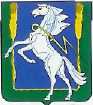 СОВЕТ ДЕПУТАТОВМирненского сельского поселенияСосновского муниципального района Челябинской областичетвертого созываРЕШЕНИЕ от «25» мая 2023г.     №13п. МирныйОб утверждении перечня должностей муниципальной службы в органах местного самоуправления Мирненского сельского поселения Сосновского муниципального районаВ соответствии со статьей 42 Федерального закона от 06.10.2003 № 131-ФЗ  «Об общих принципах организации местного самоуправления в Российской Федерации», с пунктом 2 статьи 6 Федерального закона от 02.03.2007г. № 25-ФЗ «О муниципальной службе в Российской Федерации», пунктом 2 статьи 3 Закона Челябинской области от 30.05.2007г. № 144-ЗО «О регулировании муниципальной службы в Челябинской области», Законом Челябинской области от 04.07.2007г. № 153-ЗО «О Реестре должностей муниципальной службы в Челябинской области», Уставом Мирненского сельского поселения, Совет депутатов Мирненского сельского поселения Сосновского муниципального района, РЕШАЕТ:1. Утвердить перечень должностей муниципальной службы в органах местного самоуправления Мирненского сельского поселения Сосновского муниципального района (Приложение).2. Считать утратившими силу: решение Совета депутатов  Мирненского сельского поселения от 12.11.2018года № 36 «Об утверждении перечня должностей муниципальной службы в органах местного самоуправления Мирненского сельского поселения Сосновского муниципального района Челябинской области».3. Опубликовать настоящее Решение в информационном бюллетене «Сосновская Нива» и разместить на официальном сайте Администрации Мирненского сельского поселения Сосновского муниципального района www.mirnenskoe.eps74.ru в сети Интернет. 4.  Настоящее Решение вступает в силу с момента его опубликованияУТВЕРЖДЕНрешением Совета депутатовМирненского сельского поселения           Сосновского муниципального района от «25» мая 2023г. №13	(Приложение)ПЕРЕЧЕНЬ ДОЛЖНОСТЕЙ МУНИЦИПАЛЬНОЙ СЛУЖБЫОРГАНОВ МЕСТНОГО САМОУПРАВЛЕНИЯ МИРНЕНСКОГО СЕЛЬСКОГО ПОСЕЛЕНИЯ СОСНОВСКОГО МУНИЦИПАЛЬНОГО РАЙОНАПеречень 1. Должности муниципальной службы,учреждаемые в органах местного самоуправления Мирненского сельского поселения Сосновского муниципального района,для непосредственного обеспечения исполнения полномочий лиц,замещающих выборные муниципальные должностиВедущая должностьзаместитель Главы Мирненского сельского  поселения;Перечень 2. Должности муниципальной службы в исполнительно-распорядительном органе местного самоуправления Мирненского сельского поселения Сосновского муниципального районаМладшая должностьСпециалист 1 категории;Специалист 2 категории;Специалист.Председатель Совета депутатовМирненского сельского поселения	Глава Мирненского сельского поселения	_______________А.В. БелобородовМ.п._________________ Г.А. ЧеркасоваМ.п.